UNIVERSIDAD COMPLUTENSE DE MADRID	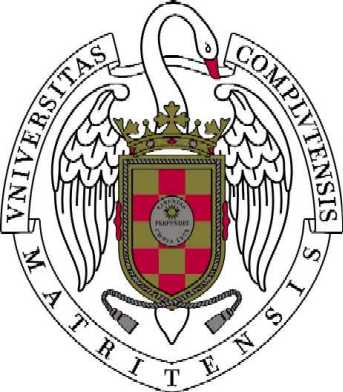 Tesis Doctoral (R.D.99/2011)Impreso de solicitud de permiso a los EditoresEDITOR: (e.g. Elsevier Publishing) ………………………………………………………………………………………………………..Solicito permiso para incluir un artículo publicado en una de sus revistas, como parte de mi Tesis Doctoral, que será depositada en archivo abierto en el repositorio institucional de mi universidad.RESPUESTA DEL EDITORPROTECCIÓN DE DATOS: Los datos personales recogidos serán incorporados y tratados en el fichero “Doctorado”, cuya finalidad es el soporte en los procesos de matrícula y gestión de los doctorandos. Se prevén cesiones a otros órganos de la Administración del estado. El órgano responsable del fichero es el Vicerrectorado competente en materia de tesis doctorales. La dirección donde el interesado podrá ejercer los derechos de acceso, rectificación cancelación y oposición ante el mismo es en la Avda. de Séneca, 2, 28040 Madrid, de todo lo cual se informa en cumplimiento del artículo 5 de la Ley Orgánica 15/1999, de 13 de diciembre, de Protección de Datos de Carácter PersonalCUMPLIMENTAR POR EL AUTOR DE LA TESIS DOCTORALCUMPLIMENTAR POR EL AUTOR DE LA TESIS DOCTORALNOMBRE Y APELLIDOSDIRECCIÓNTELÉFONO Y E-MAILTÍTULO DE LA TESISFACULTAD
DEPARTAMENTO / ÓRGANO RESPONSABLE / COMISIÓN ACADÉMICA DEL PROGRAMADIRECTOR/ESTÍTULO DEL ARTÍCULOPUBLICACIÓN (título, número, año ,páginas, ISSN)Madrid,……….…. de……………………………….….20Firma del solicitanteMadrid,……….…. de……………………………….….20Firma del solicitanteCUMPLIMENTAR POR EL EDITORCUMPLIMENTAR POR EL EDITORCUMPLIMENTAR POR EL EDITOREDITOREDITOREDITORPERMISOSINOLUGAR Y FECHAFIRMA Y SELLO DEL EDITOR